RAHI AZMI CAREER OBJECTIVESSeeking a challenging position as a Planning Engineer/Site Engineer where my experience and abilities will be put to maximum use meeting the organizational goal.CAREER SUMMATIONExperience in project planning & estimationExperience in preparation of Project schedule/ProgramExperience in schedulingExperience in preparation of BOQ and Budgets Experience in preparation of daily/weekly & monthly progress reportsExperience in execution of work as per architectural/structural drawingExperience in preparation of subcontractors evaluation statementExperience in coordinating with subcontractors and petty contractorsWorking knowledge in Primavera 6.0.B.E(Industrial Engineering) with First DivisionKeen interest in learning new principles in Management and Technology.Effective communicator with good relationship building & interpersonal skills; strong analytical, problem solving & organizational abilities, good communication and presentation skills.CONSTRUCTION EXPOSURE / EXPERIENCE    2 yearsWorked as a site Engineer for RamBilas Construction Company., Kolkata, India from August, 14 to July 16       	Major Job Responsibilities: General site supervisory duties for concreting worksRechecking the bar bending scheduleDay to day work scheduling, monitoring & executionPreparation of the program of works (Baseline, updates, revisions), and look aheadSupporting the senior QSTaking the work progress report from the foreman of each sectionExecution of work as per drawings (both Architectural & Structural drawings)Coordination with Consultant & Project Manger regarding works and inspection.Sourcing enquiries to site management for construction material.Preparing Daily/weekly & monthly progress reports	Project worked on:	Project Name: Vedic Greentech City Kolkata, Client: Vedic Realty Private limited	Scope:  Construction of 20 villa(G+2Roof-4BHK) and external facilities.
ACADEMIC CREDENTIALSJuly, 2014 Degree: B.E from M.V.J College of Engineering, Bangalore and VTU                   Major: Industrial Engineering, Grade: First DivisionACADEMIC PROJECTProcess development in fabrication of doors using lean manufacturing tools” In GETS Automotives Pvt. Ltd.Value Stream Mapping (current and future state map) was implemented.5S or Housekeeping Technique was implemented.Line Balancing was done using TAKT time.Concept of Multiple Handling Fixtures and Load sensors were developed for space utilization and Inventory Management respectively.	INDUSTRIAL EXPOSUREHad a visit to Mangalore Refinery Petroleum Ltd. at Mangalore in the year 2012.Visited VST Tillers & Tractors at Bangalore in the year 2011.TRAININGPRIMAVERA P6 (CADD CENTRE) Kolkata, INDIAAUTOCADCOMPUTER SKILLSWindows XP/7, MS office tools such as word, power point, excels and access,  Auto cad (2D & 3D), catia, ansys ,simulation lab, ERP and Solid Edge.LANGUAGE SKILLSEnglish Hindi and Urdu(Native Skills)Arabic(Basic Skills)BengaliINTERESTS AND HOBBIES Software, History, Playing Football, Badminton, Indoor games, chess & Listening to naat.PERSONAL DETAILSReligion           : Muslim IslamDate of Birth 	:  10th April, 1990Gender          	:  MaleMarital Status	:  SingleJob Seeker First Name / CV No: 1838544Click to send CV No & get contact details of candidate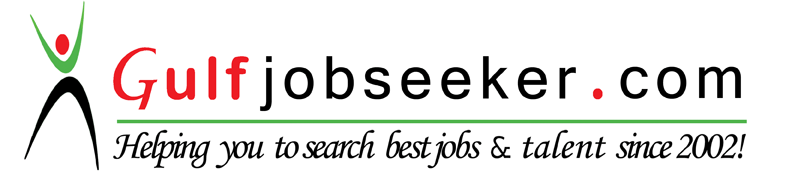 